HAZIRLIK 1 cevap: Hava Kirliliğinin Nedenleri olarak, Kullanılan kalitesiz yakıtlar, Egzoz gazları, Kentlerin konumu, Soba ve kaloriferlerin uygun şekilde yakılmaması, Olumsuz hava koşulları gibi olayları sayabiliriz.2. Her türlü israf önlenmelidir. Su, kâğıt, yiyecek ve sanayi ürünleri kontrollü tüketilmelidir.
Çöpler rastgele atılmamalı, dönüştürülüp değerlendirilmelidir.
Enerjide yenilenebilir kaynaklar kullanılmalıdır.
Nüfus artışı kontrol altında tutulmalıdır.
Araç sayısı azaltılıp toplu taşımaya yönlenilmelidir.
Ağaçlandırma ile yeşil alan artırılmalıdır.
Hayvan avlanması kontrol edilmeli, türlerin çeşitliliği korunmaya çalışılmalıdır.
Sanayi atıkları doğaya atılmamalıdır.
Sivil toplum bilinçlendirme çalışmaları yapmalıdır.
Su alanları ıslah edilip korunmalıdır.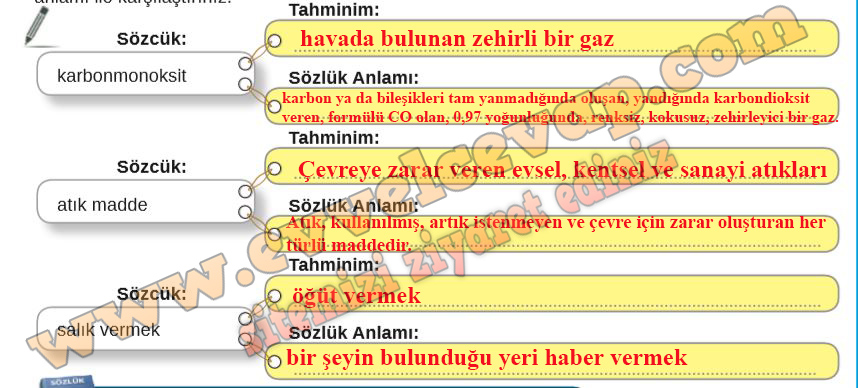 3. ETKİNLİK1 Cevap: Hava kirliliği imiş. Ne yapılırsa yapılsın bir türlü bu sorun çözülemiyordu.2.  Cevap: Ankara olumsuz hava koşulları, kullanılan yakıtın kalitesizliği ve rüzgâr alamaması sebebiyle hava kirliliğinden en çok etkilenen şehrimizdir.3 Cevap: 1990’lı yıllar en tehlikeli yıllardı. Özellikle bu kirliliğin solunum yolu hastalıklarına sebep olması ve ölümlere yol açması sonucu tehlikeli boyutlara ulaşmıştır.4 Cevap: Özellikle temele inilmiş, kullanılan kötü yakıt değiştirilerek işe başlanmıştır. Doğalgaz kullanımı teşvik edilmiş, reklamlar bile çekilmiştir.5 Cevap: Yeşil alanların arttırılması, sanayi alanlarının şehir dışına taşınması ve fabrika bacalarına filtre takılması gibi iyileştirme çalışmaları yapılmıştır.6. ETKİNLİK neşeli endişeli mutlu çekingen ciddi güven verici. VİDEO ADRES https://www.google.com/search?q=hava+kirlili%C4%9Fi+8+s%C4%B1n%C4%B1f+dinleme+izleme+metni&gs_ivs=1#fpstate=ive&vld=cid:f5edcbd2,vid:LkKJuY1MnUwBÖLÜM 8. SINIF TÜRKÇE DERSİ GÜNLÜK PLANI8. SINIF TÜRKÇE DERSİ GÜNLÜK PLANIDERSTÜRKÇETÜRKÇESINIF8-A8-AÜNİTEDOĞA VE EVRENDOĞA VE EVRENKONUHAVA KİRLİLİĞİ (DİNLEME/İZLEME METNİ)HAVA KİRLİLİĞİ (DİNLEME/İZLEME METNİ)SÜRE5 Ders saati5 Ders saatiTARİH08-12 Mayıs 202308-12 Mayıs 2023BÖLÜMKAZANIMLART.8.1.2. Dinlediklerinde/izlediklerinde geçen bilmediği kelimelerin anlamını tahmin eder.T.8.1.4. Dinledikleri/izlediklerine yönelik sorulara cevap verir.T.8.1.10. Dinledikleriyle/izledikleriyle ilgili görüşlerini bildirir.T.8.1.13. Konuşmacının sözlü olmayan mesajlarını kavrar.T.8.1.14. Dinleme stratejilerini uygular.T.8.3.27. Görsellerle ilgili soruları cevaplar. (Karikatür yorumlama)T.8.1.2. Dinlediklerinde/izlediklerinde geçen bilmediği kelimelerin anlamını tahmin eder.T.8.1.4. Dinledikleri/izlediklerine yönelik sorulara cevap verir.T.8.1.10. Dinledikleriyle/izledikleriyle ilgili görüşlerini bildirir.T.8.1.13. Konuşmacının sözlü olmayan mesajlarını kavrar.T.8.1.14. Dinleme stratejilerini uygular.T.8.3.27. Görsellerle ilgili soruları cevaplar. (Karikatür yorumlama)YÖNTEM TEKNİKLERSoru-cevap, anlatım, açıklamalı okuma, dinleme, açıklayıcı anlatım, not alma, inceleme, uygulama, problem çözme, tartışma, beyin fırtınası…Soru-cevap, anlatım, açıklamalı okuma, dinleme, açıklayıcı anlatım, not alma, inceleme, uygulama, problem çözme, tartışma, beyin fırtınası…ARAÇ GEREÇ Ders kitabı, ders notları, akıllı tahta, EBA, MEB kazanım testleri ve çalışma fasikülleri, sözlükler, yazım kılavuzu, gazete kupürleri…Ders kitabı, ders notları, akıllı tahta, EBA, MEB kazanım testleri ve çalışma fasikülleri, sözlükler, yazım kılavuzu, gazete kupürleri…Öğrenme öğretme  Hava kirliliğine sebep olan faktörler nelerdir? Diyerek derse başlanacak. Metin dinleme kurallarına göre dinlenecek. .    1. etkinlik   Hava Kirliliği videosunu tutarlılığı (tekrara düşme, çelişik olmama, görecelilik) bakımından değerlendirilecek. 2. Etkinlik Anlamları verilen kelimelerin anlamları sözlükten bulunacak. 3. Etkinlik izlenen videodan yararlanarak metni kavrama soruları cevaplanacak. 4. Etkinlik seyredilen videonun konusu ve ana fikri yazılacak. 5. Etkinlik öğrenciler seyrettikleri hava kirliliği videosunu beğenip beğenmediklerini nedeniyle yazacaklar. 6. Etkinlik “Hava Kirliliği” videosundan alınan kişilerin yüz ifadelerini inceleyiniz.  Verilen Görsellerdeki sözlü olmayan mesajları (kızgın, üzgün, mutlu...) boşluklara yazınız.7. etkinlik karikatürün verdiği mesaj bulunacak. 8. Etkinlik “yaşadığınız şehrin hava kirliliği oranı” ile ilgili bilgileri kullanarakbir haber metni yazınız denilecek.   Hava kirliliğine sebep olan faktörler nelerdir? Diyerek derse başlanacak. Metin dinleme kurallarına göre dinlenecek. .    1. etkinlik   Hava Kirliliği videosunu tutarlılığı (tekrara düşme, çelişik olmama, görecelilik) bakımından değerlendirilecek. 2. Etkinlik Anlamları verilen kelimelerin anlamları sözlükten bulunacak. 3. Etkinlik izlenen videodan yararlanarak metni kavrama soruları cevaplanacak. 4. Etkinlik seyredilen videonun konusu ve ana fikri yazılacak. 5. Etkinlik öğrenciler seyrettikleri hava kirliliği videosunu beğenip beğenmediklerini nedeniyle yazacaklar. 6. Etkinlik “Hava Kirliliği” videosundan alınan kişilerin yüz ifadelerini inceleyiniz.  Verilen Görsellerdeki sözlü olmayan mesajları (kızgın, üzgün, mutlu...) boşluklara yazınız.7. etkinlik karikatürün verdiği mesaj bulunacak. 8. Etkinlik “yaşadığınız şehrin hava kirliliği oranı” ile ilgili bilgileri kullanarakbir haber metni yazınız denilecek. BÖLÜM  ÖLÇME VE DEĞERLENDİRMEÖLÇME VE DEĞERLENDİRME  İnsanlar olmasaydı dünya daha temiz mi olurdu.   İnsanlar olmasaydı dünya daha temiz mi olurdu.  BÖLÜM PLANA İLİŞKİN AÇIKLAMALARPLANA İLİŞKİN AÇIKLAMALARBu ders planı bir haftalıktırBu ders planı bir haftalıktırReha AŞIKDers öğretmeni08-12 Mayıs 2023Reha AŞIKDers öğretmeniŞERİF GEZMEZ okul müdürü